(G)WALT; mentally add and subtract to/from 4-digit and 3-digit numbers using place value804 + 170 = 737 – 105 = 304 – 7 = 2764 + 230 = 	1656 – 420 = 3007 – 9 = 6354 + 1302 = 	7586 – 1004 = 6582 + 2006 = 9705 – 8 =  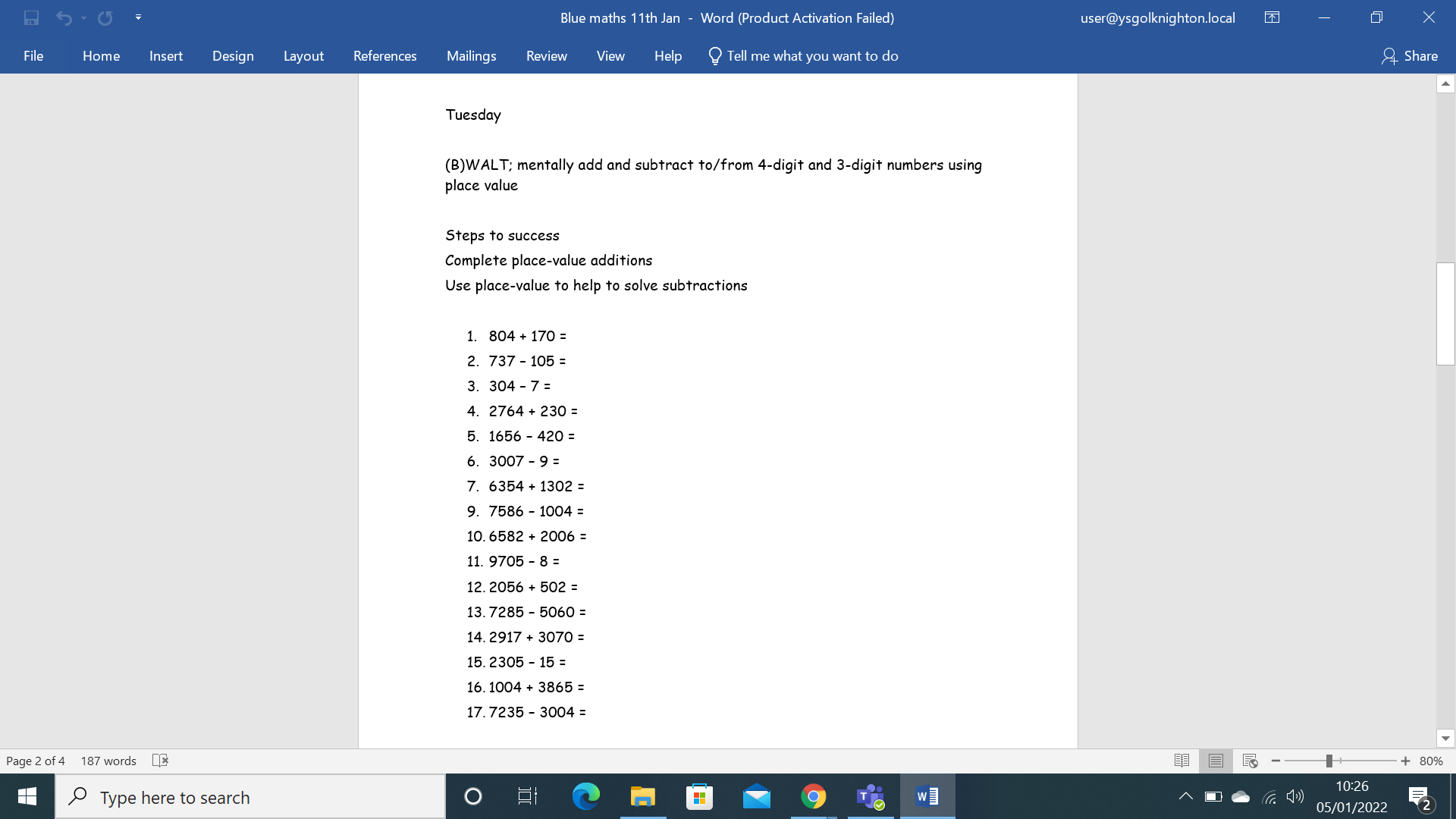 Red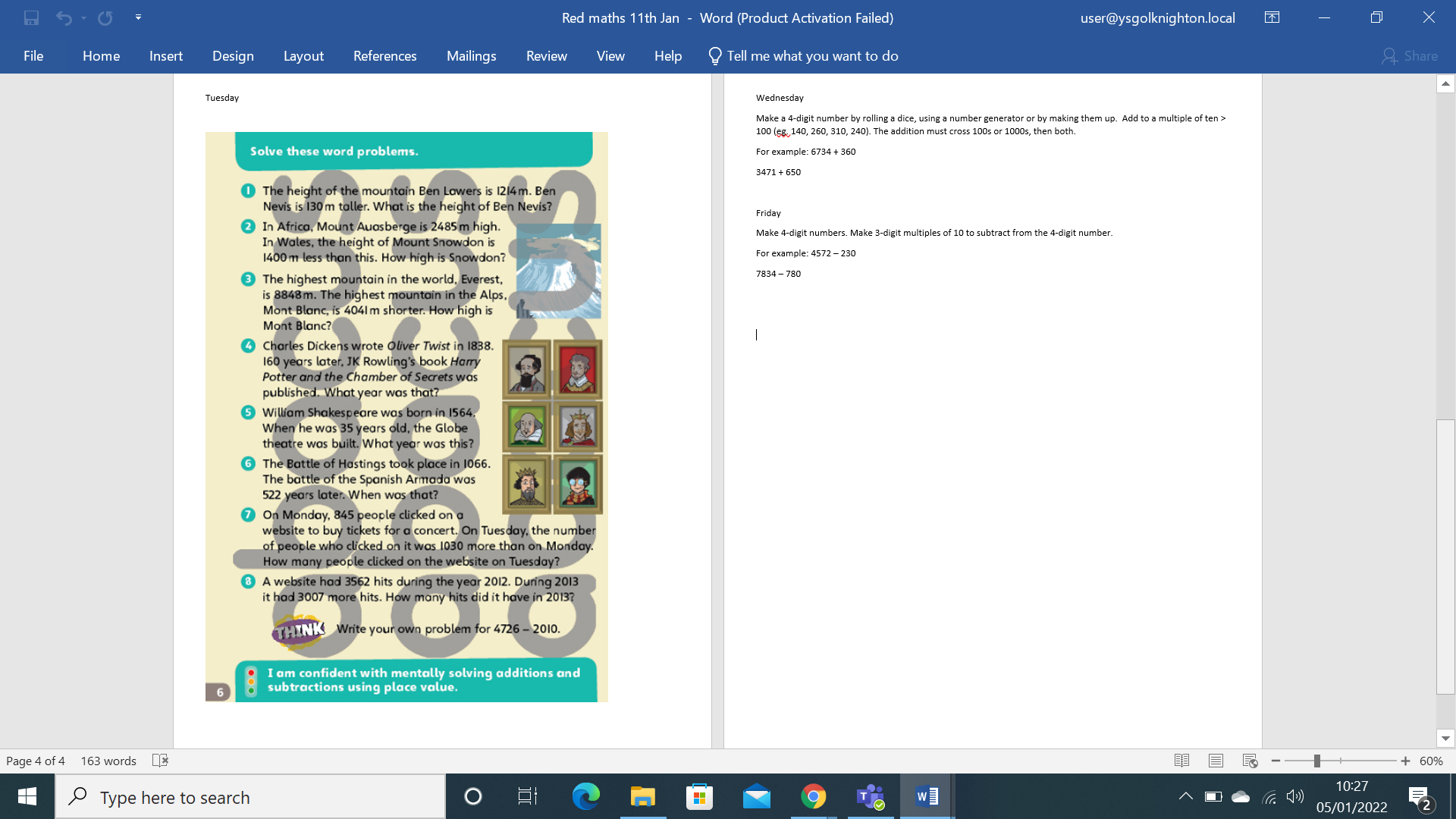 